=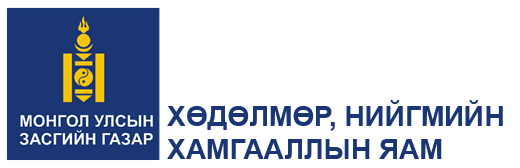 НИЙГМИЙН ДААТГАЛЫН ЕРӨНХИЙ ХУУЛИЙН ШИНЭЧИЛСЭН НАЙРУУЛГЫН ТӨСӨЛТЭЙ ХАМТ ӨРГӨН  МЭДҮҮЛЭХ ХУУЛИУДЫН ТӨСӨЛУлаанбаатар хот2022 онТөсөлМОНГОЛ УЛСЫН ХУУЛЬ20... оны ... сарын ...-ны өдөр						          Улаанбаатар хотНИЙГМИЙН ДААТГАЛЫН ТУХАЙ ХУУЛЬ ХҮЧИНГҮЙ БОЛСОНД ТООЦОХ ТУХАЙ1 дүгээр зүйл.1994 оны 5 дугаар сарын 31-ний өдөр баталсан Нийгмийн даатгалын тухай хуулийг хүчингүй болсонд тооцсугай.	2 дугаар зүйл.Энэ хуулийг Нийгмийн даатгалын ерөнхий хууль /Шинэчилсэн найруулга/ хүчин төгөлдөр болсон өдрөөс эхлэн дагаж мөрдөнө.ГАРЫН ҮСЭГТөсөлМОНГОЛ УЛСЫН ХУУЛЬ20... оны ... сарын ...-ны өдөр						          Улаанбаатар хотНИЙГМИЙН ДААТГАЛЫН ТУХАЙ ХУУЛИУДЫГ ХЭРЭГЛЭХ ЖУРМЫН ТУХАЙ ХУУЛЬ ХҮЧИНГҮЙ БОЛСОНД ТООЦОХ ТУХАЙ1 дүгээр зүйл.1994 оны 7 дугаар сарын 5-ны өдөр баталсан Нийгмийн даатгалын тухай хуулиудыг хэрэглэх журмын тухай хуулийг хүчингүй болсонд тооцсугай.	2 дугаар зүйл.Энэ хуулийг Нийгмийн даатгалын ерөнхий хууль /Шинэчилсэн найруулга/ хүчин төгөлдөр болсон өдрөөс эхлэн дагаж мөрдөнө.ГАРЫН ҮСЭГ				ТөсөлМОНГОЛ УЛСЫН ХУУЛЬ 20... оны ... сарын ...-ны өдөр					      	          Улаанбаатар хотАХМАД НАСТНЫ ТУХАЙ ХУУЛЬД ӨӨРЧЛӨЛТ ОРУУЛАХ ТУХАЙ	1 дүгээр зүйл.Ахмад настны тухай хуулийн 2 дугаар зүйлийн 2.1 дэх хэсгийн "Нийгмийн даатгалын тухай" гэснийг "Нийгмийн даатгалын ерөнхий" гэж өөрчилсүгэй.	2 дугаар зүйл.Энэ хуулийг Нийгмийн даатгалын ерөнхий хууль /Шинэчилсэн найруулга/ хүчин төгөлдөр болсон өдрөөс эхлэн дагаж мөрдөнө.ГАРЫН ҮСЭГТөсөлМОНГОЛ УЛСЫН ХУУЛЬ 20... оны ... сарын ...-ны өдөр					      	          Улаанбаатар хотГААЛИЙН ТУХАЙ ХУУЛЬД ӨӨРЧЛӨЛТ ОРУУЛАХ ТУХАЙ 1 дүгээр зүйл.Гаалийн тухай хуулийн 282 дугаар зүйлийн 282.6.2 дахь заалтын ”тахир дутуу болсон тохиолдолд тахир дутуугийн тэтгэвэр” гэснийг “хөдөлмөрийн чадвараа алдсан тохиолдолд хөдөлмөрийн чадвар алдсаны тэтгэвэр” гэж, мөн зүйлийн 282.7 дахь хэсгийн “өндөр насны тэтгэврийн даатгалын шимтгэлийг тухайн үед мөрдөж байгаа хөдөлмөрийн хөлсний доод хэмжээнээс тооцож” гэснийг “нийгмийн даатгалын шимтгэлийг Нийгмийн даатгалын ерөнхий хуульд заасны дагуу” гэж тус тус өөрчилсүгэй. 2 дугаар зүйл.Энэ хуулийг Нийгмийн даатгалын ерөнхий хууль /Шинэчилсэн найруулга/, Нийгмийн даатгалын сангаас олгох тэтгэврийн тухай хууль /Шинэчилсэн найруулга/ хүчин төгөлдөр болсон өдрөөс эхлэн дагаж мөрдөнө.ГАРЫН ҮСЭГ ТөсөлМОНГОЛ УЛСЫН ХУУЛЬ 20... оны ... сарын ...-ны өдөр					          	          Улаанбаатар хотДИПЛОМАТ АЛБАНЫ ТУХАЙ ХУУЛЬД ӨӨРЧЛӨЛТ ОРУУЛАХ ТУХАЙ 	1 дүгээр зүйл.Дипломат албаны тухай хуулийн 23 дугаар зүйлийн 23.2 дахь хэсгийн “төрийн албан хаагчийн үндсэн цалингийн дундаж хэмжээгээр бодож төр хариуцна.” гэснийг “нөхөр, эхнэрийн ажиллаж байгаа ажил олгогч нь хариуцаж Нийгмийн даатгалын ерөнхий хуульд заасны дагуу төлнө.” гэж өөрчилсүгэй.	2 дугаар зүйл.Энэ хуулийг Нийгмийн даатгалын ерөнхий хууль /Шинэчилсэн найруулга/ хүчин төгөлдөр болсон өдрөөс эхлэн дагаж мөрдөнө.ГАРЫН ҮСЭГ ТөсөлМОНГОЛ УЛСЫН ХУУЛЬ 20... оны ... сарын ...-ны өдөр						          Улаанбаатар хотШҮҮХИЙН ШИЙДВЭР ГҮЙЦЭТГЭХ ТУХАЙ ХУУЛЬД ӨӨРЧЛӨЛТ ОРУУЛАХ ТУХАЙ 	1 дүгээр зүйл.Шүүхийн шийдвэр гүйцэтгэх тухай хуулийн 203 дугаар зүйлийн 203.2.4 дэх заалтын “эмнэлэг-хөдөлмөрийн магадлах комисст” гэснийг “эрүүл мэндийн магадлалын зөвлөлд” гэж, 204 дүгээр зүйлийн 204.1.3 дахь заалтын “эмнэлэг-хөдөлмөрийн магадлах комиссын” гэснийг “эрүүл мэндийн магадлалын зөвлөлийн” гэж тус тус өөрчилсүгэй.	2 дугаар зүйл.Энэ хуулийг Нийгмийн даатгалын ерөнхий хууль /Шинэчилсэн найруулга/ хүчин төгөлдөр болсон өдрөөс эхлэн дагаж мөрдөнө.ГАРЫН ҮСЭГ ТөсөлМОНГОЛ УЛСЫН ХУУЛЬ 20... оны ... сарын ...-ны өдөр						          Улаанбаатар хотТӨР, СҮМ ХИЙДИЙН ХАРИЛЦААНЫ ТУХАЙ ХУУЛЬД ӨӨРЧЛӨЛТ ОРУУЛАХ ТУХАЙ 	1 дүгээр зүйл.Төр, сүм хийдийн харилцааны тухай хуулийн 7 дугаар зүйлийн 8 дахь хэсгийг доор дурдсанаар өөрчлөн найруулсугай: 	“8.Сүм хийд, лам санваартны нийгмийн даатгалын шимтгэлийг Нийгмийн даатгалын ерөнхий хууль, Эрүүл мэндийн даатгалын тухай хуульд заасны дагуу төлнө.”	2 дугаар зүйл.Энэ хуулийг Нийгмийн даатгалын ерөнхий хууль /Шинэчилсэн найруулга/ хүчин төгөлдөр болсон өдрөөс эхлэн дагаж мөрдөнө.ГАРЫН ҮСЭГ       ТөсөлМОНГОЛ УЛСЫН ХУУЛЬ 20... оны ... сарын ...-ны өдөр					   	          Улаанбаатар хотЭРҮҮЛ МЭНДИЙН ДААТГАЛЫН ТУХАЙ ХУУЛЬД  ӨӨРЧЛӨЛТ ОРУУЛАХ ТУХАЙ1 дүгээр зүйл.Эрүүл мэндийн даатгалын тухай хуулийн 2 дугаар зүйлийн 2.1, 26 дугаар зүйлийн 26.1, 19  дүгээр зүйлийн 19.3 дахь хэсгийн “Нийгмийн даатгалын тухай” гэснийг “Нийгмийн даатгалын ерөнхий” гэж, 4 дүгээр зүйлийн 4.3 дахь хэсэг,  6 дугаар зүйлийн 6.1.1 дэх заалтын “Нийгмийн даатгалын тухай хуулийн 4 дүгээр зүйлийн 2 дахь” гэснийг “Нийгмийн даатгалын ерөнхий хуулийн 7 дугаар зүйлийн 7.2-7.6 дахь” гэж, 19 дүгээр зүйлийн 19.3 дахь хэсгийн “19.1.1, 19.1.2,” гэснийг “6.1.1, 6.1.11-т заасан эрүүл мэндийн даатгалд хамрагдах бүлгийн даатгуулагчийн шимтгэл,” гэж тус тус өөрчилсүгэй.2 дугаар зүйл.Энэ хуулийг Нийгмийн даатгалын ерөнхий хууль /Шинэчилсэн найруулга/ хүчин төгөлдөр болсон өдрөөс эхлэн дагаж мөрдөнө.ГАРЫН ҮСЭГТөсөлМОНГОЛ УЛСЫН ХУУЛЬ 20... оны ... сарын ...-ны өдөр						          Улаанбаатар хотМАЛЧИН, ХУВИАРАА ХӨДӨЛМӨР ЭРХЛЭГЧИЙН ТЭТГЭВРИЙН ДААТГАЛЫН ШИМТГЭЛИЙГ НӨХӨН ТӨЛҮҮЛЭХ ТУХАЙ ХУУЛИЙГ ХҮЧИНГҮЙ БОЛСОНД ТООЦОХ ТУХАЙ 	1 дүгээр зүйл.2017 оны 02 дугаар сарын 02-ны өдөр баталсан Малчин, хувиараа хөдөлмөр эрхлэгчийн тэтгэврийн даатгалын шимтгэлийг нөхөн төлүүлэх тухай хуулийг хүчингүй болсонд тооцсугай.2 дугаар зүйл.Энэ хуулийг Нийгмийн даатгалын ерөнхий хууль /Шинэчилсэн найруулга/ хүчин төгөлдөр болсон өдрөөс эхлэн дагаж мөрдөнө.ГАРЫН ҮСЭГ 	ТөсөлМОНГОЛ УЛСЫН ХУУЛЬ 20... оны ... сарын ...-ны өдөр						          Улаанбаатар хотТӨСВИЙН ТУХАЙ ХУУЛЬД ӨӨРЧЛӨЛТ ОРУУЛАХ ТУХАЙ 	1 дүгээр зүйл.Төсвийн тухай хуулийн 4 дүгээр зүйлийн 4.1.32, 4.1.51 дэх заалтын “Нийгмийн даатгалын тухай” гэснийг “Нийгмийн даатгалын ерөнхий” гэж өөрчилсүгэй. 	2 дугаар зүйл.Энэ хуулийг Нийгмийн даатгалын ерөнхий хууль /Шинэчилсэн найруулга/ хүчин төгөлдөр болсон өдрөөс эхлэн дагаж мөрдөнө.ГАРЫН ҮСЭГ ТөсөлМОНГОЛ УЛСЫН ХУУЛЬ 20... оны ... сарын ...-ны өдөр					      	          Улаанбаатар хотХӨГЖЛИЙН БЭРХШЭЭЛТЭЙ ХҮНИЙ ЭРХИЙН ТУХАЙ ХУУЛЬД ӨӨРЧЛӨЛТ ОРУУЛАХ ТУХАЙ 1 дүгээр зүйл.Хөгжлийн бэрхшээлтэй хүний эрхийн тухай хуулийн 37 дугаар зүйлийн 37.2.1, 37.2.2 дахь заалтын “16” гэснийг “18” гэж, 37.2.2, 37.2.3 дахь заалтын “эмнэлэг, хөдөлмөрийн магадлах комисс” гэснийг “эрүүл мэндийн магадлалын зөвлөл” гэж,  37.3 дахь хэсгийн “37.2.2-т заасан комисс” гэснийг “37.2.2-т заасан зөвлөл” гэж, 37.5 дахь хэсгийн “37.2.1-37.2.3” гэснийг “37.2.1, 37.2.3” гэж, 37.9 дэх хэсгийн “комиссоос” гэснийг “зөвлөлөөс” гэж тус тус өөрчилсүгэй.2 дугаар зүйл.Хөгжлийн бэрхшээлтэй хүний эрхийн тухай хуулийн 26 дугаар зүйлийн 26.1.15 дахь заалтын “тухай” гэснийг, 37 дугаар зүйлийн 37.4 дэх хэсгийн “37.2.2” гэснийг, 37 дугаар зүйлийн 37.5 дахь дэх хэсгийн “-37.2.3” гэснийг тус  тус хассугай.   	3 дугаар зүйл.Энэ хуулийг Нийгмийн даатгалын ерөнхий хууль /Шинэчилсэн найруулга/ хүчин төгөлдөр болсон өдрөөс эхлэн дагаж мөрдөнө.ГАРЫН ҮСЭГ ТөсөлМОНГОЛ УЛСЫН ХУУЛЬ 20... оны ... сарын ...-ны өдөр				    		          Улаанбаатар хотБАНКНЫ ТУХАЙ ХУУЛЬД НЭМЭЛТ ОРУУЛАХ ТУХАЙ 1 дүгээр зүйл. Банкны тухай хуульд доор дурдсан агуулгатай заалт нэмсүгэй:1/ 73 дугаар зүйлийн 73.1.41:“73.1.41.ажил олгогч, даатгуулагчийн нийгмийн даатгалын шимтгэлийн өр, нийгмийн даатгалын сангийн мөнгөн хадгаламж, харилцах дансны төлбөр;” 2 дугаар зүйл. Банкны тухай хуулийн 16 дугаар зүйлийн 16.1.4 дэх заалтын ”хугацаанд” гэсний дараах “татварын” гэснийг “татвар, нийгмийн даатгалын шимтгэлийн” гэж, “мөнгөн хөрөнгөөс” гэсний дараах “татварын” гэснийг “татвар, нийгмийн даатгалын шимтгэлийн” гэж тус тус өөрчилж, “барагдуулаагүй татвар” гэсний дараа “шимтгэл” гэж нэмсүгэй.  	3 дугаар зүйл.Энэ хуулийг Нийгмийн даатгалын ерөнхий хууль /Шинэчилсэн найруулга/ хүчин төгөлдөр болсон өдрөөс эхлэн дагаж мөрдөнө.ГАРЫН ҮСЭГ Төсөл  МОНГОЛ УЛСЫН ХУУЛЬ20... оны ... сарын ...-ны өдөр					    	          Улаанбаатар хотЗӨРЧЛИЙН ТУХАЙ ХУУЛЬД НЭМЭЛТ, ӨӨРЧЛӨЛТ ОРУУЛАХ ТУХАЙ1 дүгээр зүйл.Зөрчлийн тухай хуулийн 10.17 дугаар зүйлд доор дурдсан агуулгатай заалтыг нэмсүгэй:10.17 дугаар зүйлийн 8-14 дэх заалт:“8.Сар, улиралд батлагдсан цалин хөлсний сан, түүнтэй адилтгах орлогыг бүрэн тодорхойлоогүй, түүнд оногдох шимтгэлийг хуульд заасан хувь хэмжээгээр үнэн зөв суутган тооцоогүйгээс үүссэн хохирлыг санд нөхөн төлүүлж, хүнийг нэг зуун нэгжтэй тэнцэх хэмжээний төгрөгөөр, хуулийн этгээдийг нэг мянган нэгжтэй тэнцэх хэмжээний төгрөгөөр торгоно;9.Нийгмийн даатгалын шимтгэл төлөх даатгуулагчийн цалин хөлс, түүнтэй адилтгах орлоготой холбогдолтой анхан шатны болон нягтлан бодох бүртгэлийг тогтоосон журмын дагуу хөтлөөгүй, тайланг буруу гаргасан хүнийг тавин нэгжтэй тэнцэх хэмжээний төгрөгөөр, хуулийн этгээдийг таван зуун нэгжтэй тэнцэх хэмжээний төгрөгөөр торгоно;10.Даатгуулагчийн хөдөлмөрийн чадвар алдсан шалтгаан, хувь хэмжээ, хугацааг буруу тогтоосон, эсхүл тогтоогоогүй хүнийг хоёр зуун тавин нэгжтэй тэнцэх хэмжээний төгрөгөөр, хуулийн этгээдийг хоёр мянга таван зуун нэгжтэй тэнцэх хэмжээний төгрөгөөр торгоно;11.Хуурамч баримт бичиг бүрдүүлэн тэтгэвэр, тэтгэмж, эрүүл мэндийн нөхөн сэргээлтийн зардлын төлбөр, үйлдвэрлэлийн осол, мэргэжлээс шалтгаалсан өвчнөөс урьдчилан сэргийлэх арга хэмжээний зардал, шимтгэлийн хөнгөлөлт, чөлөөлөлтийг үндэслэлгүйгээр илүү тогтоолгон авсан нь эрүүгийн хариуцлага хүлээлгэхээргүй бол учруулсан хохирлыг нөхөн төлүүлж, хүнийг мянган нэгжтэй тэнцэх хэмжээний төгрөгөөр, хуулийн этгээдийг арван мянган нэгжтэй тэнцэх хэмжээний төгрөгөөр торгоно;12.Нийгмийн даатгалын мэдээллийн сангийн мэдээллийг үндэслэлгүйгээр устгасан, засварласан, хуурамч мэдээлэл оруулсан нь эрүүгийн хариуцлага хүлээлгэхээргүй бол  хууль бус  үйлдэл гаргаснаас үүссэн хохирлыг нөхөн төлүүлж, хүнийг таван зуун нэгжтэй тэнцэх хэмжээний төгрөгөөр, хуулийн этгээдийг таван мянган нэгжтэй тэнцэх хэмжээний төгрөгөөр торгоно;”2 дугаар зүйл. Зөрчлийн тухай хуулийн 10.17 дугаар зүйлийн гарчиг, мөн хуулийн 10.19 дүгээр зүйлийн 2 дахь хэсгийн  “Нийгмийн даатгалын тухай” гэснийг  Нийгмийн даатгалын ерөнхий” гэж тус тус өөрчилсүгэй. 3 дугаар зүйл.Зөрчлийн тухай хуулийн 10.16 дугаар зүйлийн 8 дахь хэсгийн 8.2, 8.4 дэх заалт, мөн хуулийн 10.17 дугаар зүйлийн тайлбар хэсгийг тус тус хассугай. 4 дүгээр зүйл.Энэ хуулийг Нийгмийн даатгалын ерөнхий хууль /Шинэчилсэн найруулга/ хүчин төгөлдөр болсон өдрөөс эхлэн дагаж мөрдөнө.ГАРЫН ҮСЭГТөсөлМОНГОЛ УЛСЫН ХУУЛЬ20... оны ... сарын ...-ны өдөр						          Улаанбаатар хотТАТВАРЫН ЕРӨНХИЙ ХУУЛЬД ӨӨРЧЛӨЛТ ОРУУЛАХ ТУХАЙ1 дүгээр зүйл.Татварын ерөнхий хуулийн 61 дүгээр зүйлийн 61.1.5 дахь заалтын “Нийгмийн даатгалын сангаас олгох тэтгэвэр, тэтгэмжийн тухай хууль” гэснийг “Нийгмийн даатгалын сангаас олгох тэтгэврийн тухай хууль” гэж тус тус өөрчилсүгэй. 	2 дугаар зүйл.Энэ хуулийг Нийгмийн даатгалын ерөнхий хууль /Шинэчилсэн найруулга/ хүчин төгөлдөр болсон өдрөөс эхлэн дагаж мөрдөнө.ГАРЫН ҮСЭГТөсөлМОНГОЛ УЛСЫН ХУУЛЬ 20... оны ... сарын ...-ны өдөр					        	          Улаанбаатар хотХӨДӨЛМӨРИЙН ТУХАЙ ХУУЛЬДӨӨРЧЛӨЛТ ОРУУЛАХ ТУХАЙ1 дүгээр зүйл.Хөдөлмөрийн тухай хуулийн 3 дугаар зүйлийн 3.3 дахь хэсгийн “Нийгмийн даатгалын тухай” гэснийг “Нийгмийн даатгалын ерөнхий” гэж, 58 дугаар зүйлийн 58.1.3, 61 дүгээр зүйлийн 61.1.1, 80 дугаар зүйлийн 80.1.3, 85 дугаар зүйлийн 85.1.1, 88 дугаар зүйлийн 88.4 дэх хэсгийн “эмнэлэг-хөдөлмөрийн магадлах комиссын” гэснийг “эрүүл мэндийн магадлалын зөвлөлийн” гэж, 58 дугаар зүйлийн 58.3 дахь хэсгийн “эмнэлэг хөдөлмөрийн магадлах комисс” гэснийг “эрүүл мэндийн магадлалын зөвлөл” гэж тус тус өөрчилсүгэй.2 дугаар зүйл.Хөдөлмөрийн тухай хуулийн 71 дүгээр зүйлийн 71.8 дахь хэсэг, 83 дугаар зүйлийн 83.6 дахь хэсгийн “нийгмийн даатгалын дэвтэр,” гэснийг тус тус хассугай. 3 дугаар зүйл.Энэ хуулийг Нийгмийн даатгалын ерөнхий хууль /Шинэчилсэн найруулга/ хүчин төгөлдөр болсон өдрөөс эхлэн дагаж мөрдөнө.ГАРЫН ҮСЭГ ТөсөлМОНГОЛ УЛСЫН ХУУЛЬ 20... оны ... сарын ...-ны өдөр						          Улаанбаатар хотЗӨВШӨӨРЛИЙН ТУХАЙ ХУУЛЬД НЭМЭЛТ, ӨӨРЧЛӨЛТ ОРУУЛАХ ТУХАЙ1 дүгээр зүйл.Зөвшөөрлийн тухай хуулийн 5.5 дугаар зүйлийн 15 дахь хэсгийн “татварын өргүй” гэснийг “татвар, нийгмийн даатгалын шимтгэлийн өргүй” гэж өөрчилсүгэй.2 дугаар зүйл.Энэ хуулийг Нийгмийн даатгалын ерөнхий хууль /Шинэчилсэн найруулга/ хүчин төгөлдөр болсон өдрөөс эхлэн дагаж мөрдөнө.ГАРЫН ҮСЭГ						ТөсөлМОНГОЛ УЛСЫН ХУУЛЬ 20... оны ... сарын ...-ны өдөр						          Улаанбаатар хотТАТВАРЫН ЗАРИМ ХУУЛЬ БОЛОН НИЙГМИЙН ДААТГАЛЫН ТУХАЙ ХУУЛИЙГ ХЭРЭГЖҮҮЛЭХ ТУХАЙ ХУУЛЬД ӨӨРЧЛӨЛТ ОРУУЛАХ ТУХАЙ	1 дүгээр зүйл.Татварын зарим хууль болон нийгмийн даатгалын тухай хуулийг хэрэгжүүлэх тухай хуулийн гарчиг, 1.1, 2.1 дэх хэсэг, 4.1.5 дахь заалтын “даатгалын тухай” гэснийг “даатгалын ерөнхий” гэж, мөн хуулийн 4.1.5 дахь заалтын “20 дугаар зүйлийн 1, 2 дахь хэсэг.” гэснийг “45 дугаар зүйлийн 45.1.3 дахь заалт.” гэж тус тус   өөрчилсүгэй.	2 дугаар зүйл.Энэ хуулийг Нийгмийн даатгалын ерөнхий хууль /Шинэчилсэн найруулга/ хүчин төгөлдөр болсон өдрөөс эхлэн дагаж мөрдөнө.ГАРЫН ҮСЭГТөсөлМОНГОЛ УЛСЫН ХУУЛЬ 20... оны ... сарын ...-ны өдөр						          Улаанбаатар хотДОНОРЫН ТУХАЙ ХУУЛЬД ӨӨРЧЛӨЛТ ОРУУЛАХ ТУХАЙ	1 дүгээр зүйл.Донорын тухай хуулийн 13 дугаар зүйлийн 13.1.5 дахь заалтын “Нийгмийн даатгалын тухай хуулийн 28.2-т” гэснийг “Нийгмийн даатгалын ерөнхий хуулийн 44 дүгээр зүйлийн 44.6-д” гэж өөрчилсүгэй.	2 дугаар зүйл.Энэ хуулийг Нийгмийн даатгалын ерөнхий хууль /Шинэчилсэн найруулга/ хүчин төгөлдөр болсон өдрөөс эхлэн дагаж мөрдөнө.ГАРЫН ҮСЭГ	ТөсөлМОНГОЛ УЛСЫН ХУУЛЬ 20... оны ... сарын ...-ны өдөр						          Улаанбаатар хотНИЙГМИЙН ДААТГАЛЫН САНГИЙН 2008 ОНЫ ТӨСВИЙН ТУХАЙ ХУУЛЬД ӨӨРЧЛӨЛТ ОРУУЛАХ ТУХАЙ 	1 дүгээр зүйл.Нийгмийн даатгалын сангийн 2008 оны төсвийн тухай хуулийн 2 дугаар зүйлийн 2.1 дэх хэсгийн “Нийгмийн даатгалын тухай” гэснийг “Нийгмийн даатгалын ерөнхий” гэж өөрчилсүгэй. 	2 дугаар зүйл.Энэ хуулийг Нийгмийн даатгалын ерөнхий хууль /Шинэчилсэн найруулга/ хүчин төгөлдөр болсон өдрөөс эхлэн дагаж мөрдөнө.ГАРЫН ҮСЭГ 	ТөсөлМОНГОЛ УЛСЫН ХУУЛЬ 20... оны ... сарын ...-ны өдөр						          Улаанбаатар хотНИЙГМИЙН ДААТГАЛЫН САНГИЙН 2009 ОНЫ ТӨСВИЙН ТУХАЙ ХУУЛЬД ӨӨРЧЛӨЛТ ОРУУЛАХ ТУХАЙ 	1 дүгээр зүйл.Нийгмийн даатгалын сангийн 2009 оны төсвийн тухай хуулийн 2 дугаар зүйлийн 2.1 дэх хэсгийн “Нийгмийн даатгалын тухай” гэснийг “Нийгмийн даатгалын ерөнхий” гэж өөрчилсүгэй. 	2 дугаар зүйл.Энэ хуулийг Нийгмийн даатгалын ерөнхий хууль /Шинэчилсэн найруулга/ хүчин төгөлдөр болсон өдрөөс эхлэн дагаж мөрдөнө.ГАРЫН ҮСЭГ 	ТөсөлМОНГОЛ УЛСЫН ХУУЛЬ 20... оны ... сарын ...-ны өдөр						          Улаанбаатар хотНИЙГМИЙН ДААТГАЛЫН САНГИЙН 2010 ОНЫ ТӨСВИЙН ТУХАЙ ХУУЛЬД ӨӨРЧЛӨЛТ ОРУУЛАХ ТУХАЙ 	1 дүгээр зүйл.Нийгмийн даатгалын сангийн 2010 оны төсвийн тухай хуулийн 2 дугаар зүйлийн 2.1 дэх хэсгийн “Нийгмийн даатгалын тухай” гэснийг “Нийгмийн даатгалын ерөнхий” гэж өөрчилсүгэй. 	2 дугаар зүйл.Энэ хуулийг Нийгмийн даатгалын ерөнхий хууль /Шинэчилсэн найруулга/ хүчин төгөлдөр болсон өдрөөс эхлэн дагаж мөрдөнө.ГАРЫН ҮСЭГ 	ТөсөлМОНГОЛ УЛСЫН ХУУЛЬ 20... оны ... сарын ...-ны өдөр						          Улаанбаатар хотНИЙГМИЙН ДААТГАЛЫН САНГИЙН 2011 ОНЫ ТӨСВИЙН ТУХАЙ ХУУЛЬД ӨӨРЧЛӨЛТ ОРУУЛАХ ТУХАЙ 	1 дүгээр зүйл.Нийгмийн даатгалын сангийн 2011 оны төсвийн тухай хуулийн 2 дугаар зүйлийн 2.1 дэх хэсгийн “Нийгмийн даатгалын тухай” гэснийг “Нийгмийн даатгалын ерөнхий” гэж өөрчилсүгэй. 	2 дугаар зүйл.Энэ хуулийг Нийгмийн даатгалын ерөнхий хууль /Шинэчилсэн найруулга/ хүчин төгөлдөр болсон өдрөөс эхлэн дагаж мөрдөнө.ГАРЫН ҮСЭГ 	ТөсөлМОНГОЛ УЛСЫН ХУУЛЬ 20... оны ... сарын ...-ны өдөр						          Улаанбаатар хотНИЙГМИЙН ДААТГАЛЫН САНГИЙН 2012 ОНЫ ТӨСВИЙН ТУХАЙ ХУУЛЬД ӨӨРЧЛӨЛТ ОРУУЛАХ ТУХАЙ 	1 дүгээр зүйл.Нийгмийн даатгалын сангийн 2012 оны төсвийн тухай хуулийн 2 дугаар зүйлийн 2.1 дэх хэсгийн “Нийгмийн даатгалын тухай” гэснийг “Нийгмийн даатгалын ерөнхий” гэж өөрчилсүгэй. 	2 дугаар зүйл.Энэ хуулийг Нийгмийн даатгалын ерөнхий хууль /Шинэчилсэн найруулга/ хүчин төгөлдөр болсон өдрөөс эхлэн дагаж мөрдөнө.ГАРЫН ҮСЭГ 	ТөсөлМОНГОЛ УЛСЫН ХУУЛЬ 20... оны ... сарын ...-ны өдөр						          Улаанбаатар хотНИЙГМИЙН ДААТГАЛЫН САНГИЙН 2013 ОНЫ ТӨСВИЙН ТУХАЙ ХУУЛЬД ӨӨРЧЛӨЛТ ОРУУЛАХ ТУХАЙ 	1 дүгээр зүйл.Нийгмийн даатгалын сангийн 2013 оны төсвийн тухай хуулийн 2 дугаар зүйлийн 2.1 дэх хэсгийн “Нийгмийн даатгалын тухай” гэснийг “Нийгмийн даатгалын ерөнхий” гэж өөрчилсүгэй. 	2 дугаар зүйл.Энэ хуулийг Нийгмийн даатгалын ерөнхий хууль /Шинэчилсэн найруулга/ хүчин төгөлдөр болсон өдрөөс эхлэн дагаж мөрдөнө.ГАРЫН ҮСЭГ 	ТөсөлМОНГОЛ УЛСЫН ХУУЛЬ 20... оны ... сарын ...-ны өдөр						          Улаанбаатар хотНИЙГМИЙН ДААТГАЛЫН САНГИЙН 2014 ОНЫ ТӨСВИЙН ТУХАЙ ХУУЛЬД ӨӨРЧЛӨЛТ ОРУУЛАХ ТУХАЙ 	1 дүгээр зүйл.Нийгмийн даатгалын сангийн 2014 оны төсвийн тухай хуулийн 2 дугаар зүйлийн 2.1 дэх хэсгийн “Нийгмийн даатгалын тухай” гэснийг “Нийгмийн даатгалын ерөнхий” гэж өөрчилсүгэй. 	2 дугаар зүйл.Энэ хуулийг Нийгмийн даатгалын ерөнхий хууль /Шинэчилсэн найруулга/ хүчин төгөлдөр болсон өдрөөс эхлэн дагаж мөрдөнө.ГАРЫН ҮСЭГ 	ТөсөлМОНГОЛ УЛСЫН ХУУЛЬ 20... оны ... сарын ...-ны өдөр						          Улаанбаатар хотНИЙГМИЙН ДААТГАЛЫН САНГИЙН 2015 ОНЫ ТӨСВИЙН ТУХАЙ ХУУЛЬД ӨӨРЧЛӨЛТ ОРУУЛАХ ТУХАЙ 	1 дүгээр зүйл.Нийгмийн даатгалын сангийн 2015 оны төсвийн тухай хуулийн 2 дугаар зүйлийн 2.1 дэх хэсгийн “Нийгмийн даатгалын тухай” гэснийг “Нийгмийн даатгалын ерөнхий” гэж өөрчилсүгэй. 	2 дугаар зүйл.Энэ хуулийг Нийгмийн даатгалын ерөнхий хууль /Шинэчилсэн найруулга/ хүчин төгөлдөр болсон өдрөөс эхлэн дагаж мөрдөнө.ГАРЫН ҮСЭГ 	ТөсөлМОНГОЛ УЛСЫН ХУУЛЬ 20... оны ... сарын ...-ны өдөр						          Улаанбаатар хотНИЙГМИЙН ДААТГАЛЫН САНГИЙН 2016 ОНЫ ТӨСВИЙН ТУХАЙ ХУУЛЬД ӨӨРЧЛӨЛТ ОРУУЛАХ ТУХАЙ 	1 дүгээр зүйл.Нийгмийн даатгалын сангийн 2016 оны төсвийн тухай хуулийн 2 дугаар зүйлийн 2.1 дэх хэсгийн “Нийгмийн даатгалын тухай” гэснийг “Нийгмийн даатгалын ерөнхий” гэж өөрчилсүгэй. 	2 дугаар зүйл.Энэ хуулийг Нийгмийн даатгалын ерөнхий хууль /Шинэчилсэн найруулга/ хүчин төгөлдөр болсон өдрөөс эхлэн дагаж мөрдөнө.ГАРЫН ҮСЭГ 	ТөсөлМОНГОЛ УЛСЫН ХУУЛЬ 20... оны ... сарын ...-ны өдөр						          Улаанбаатар хотНИЙГМИЙН ДААТГАЛЫН САНГИЙН 2017 ОНЫ ТӨСВИЙН ТУХАЙ ХУУЛЬД ӨӨРЧЛӨЛТ ОРУУЛАХ ТУХАЙ 	1 дүгээр зүйл.Нийгмийн даатгалын сангийн 2017 оны төсвийн тухай хуулийн 2 дугаар зүйлийн 2.1 дэх хэсгийн “Нийгмийн даатгалын тухай” гэснийг “Нийгмийн даатгалын ерөнхий” гэж өөрчилсүгэй. 	2 дугаар зүйл.Энэ хуулийг Нийгмийн даатгалын ерөнхий хууль /Шинэчилсэн найруулга/ хүчин төгөлдөр болсон өдрөөс эхлэн дагаж мөрдөнө.ГАРЫН ҮСЭГ 	ТөсөлМОНГОЛ УЛСЫН ХУУЛЬ 20... оны ... сарын ...-ны өдөр						          Улаанбаатар хотНИЙГМИЙН ДААТГАЛЫН САНГИЙН 2018 ОНЫ ТӨСВИЙН ТУХАЙ ХУУЛЬД ӨӨРЧЛӨЛТ ОРУУЛАХ ТУХАЙ 	1 дүгээр зүйл.Нийгмийн даатгалын сангийн 2018 оны төсвийн тухай хуулийн 2 дугаар зүйлийн 2.1 дэх хэсгийн “Нийгмийн даатгалын тухай” гэснийг “Нийгмийн даатгалын ерөнхий” гэж өөрчилсүгэй. 	2 дугаар зүйл.Энэ хуулийг Нийгмийн даатгалын ерөнхий хууль /Шинэчилсэн найруулга/ хүчин төгөлдөр болсон өдрөөс эхлэн дагаж мөрдөнө.ГАРЫН ҮСЭГ 	ТөсөлМОНГОЛ УЛСЫН ХУУЛЬ 20... оны ... сарын ...-ны өдөр						          Улаанбаатар хотНИЙГМИЙН ДААТГАЛЫН САНГИЙН 2019 ОНЫ ТӨСВИЙН ТУХАЙ ХУУЛЬД ӨӨРЧЛӨЛТ ОРУУЛАХ ТУХАЙ 	1 дүгээр зүйл.Нийгмийн даатгалын сангийн 2019 оны төсвийн тухай хуулийн 2 дугаар зүйлийн 2.1 дэх хэсгийн “Нийгмийн даатгалын тухай” гэснийг “Нийгмийн даатгалын ерөнхий” гэж өөрчилсүгэй. 	2 дугаар зүйл.Энэ хуулийг Нийгмийн даатгалын ерөнхий хууль /Шинэчилсэн найруулга/ хүчин төгөлдөр болсон өдрөөс эхлэн дагаж мөрдөнө.ГАРЫН ҮСЭГ 	ТөсөлМОНГОЛ УЛСЫН ХУУЛЬ 20... оны ... сарын ...-ны өдөр						          Улаанбаатар хотНИЙГМИЙН ДААТГАЛЫН САНГИЙН 2020 ОНЫ ТӨСВИЙН ТУХАЙ ХУУЛЬД ӨӨРЧЛӨЛТ ОРУУЛАХ ТУХАЙ 	1 дүгээр зүйл.Нийгмийн даатгалын сангийн 2020 оны төсвийн тухай хуулийн 2 дугаар зүйлийн 2.1 дэх хэсгийн “Нийгмийн даатгалын тухай” гэснийг “Нийгмийн даатгалын ерөнхий” гэж өөрчилсүгэй. 	2 дугаар зүйл.Энэ хуулийг Нийгмийн даатгалын ерөнхий хууль /Шинэчилсэн найруулга/ хүчин төгөлдөр болсон өдрөөс эхлэн дагаж мөрдөнө.ГАРЫН ҮСЭГ 	ТөсөлМОНГОЛ УЛСЫН ХУУЛЬ 20... оны ... сарын ...-ны өдөр						          Улаанбаатар хотНИЙГМИЙН ДААТГАЛЫН САНГИЙН 2021 ОНЫ ТӨСВИЙН ТУХАЙ ХУУЛЬД ӨӨРЧЛӨЛТ ОРУУЛАХ ТУХАЙ 	1 дүгээр зүйл.Нийгмийн даатгалын сангийн 2021 оны төсвийн тухай хуулийн 2 дугаар зүйлийн 2.1 дэх хэсгийн “Нийгмийн даатгалын тухай” гэснийг “Нийгмийн даатгалын ерөнхий” гэж өөрчилсүгэй. 	2 дугаар зүйл.Энэ хуулийг Нийгмийн даатгалын ерөнхий хууль /Шинэчилсэн найруулга/ хүчин төгөлдөр болсон өдрөөс эхлэн дагаж мөрдөнө.ГАРЫН ҮСЭГ 	ТөсөлМОНГОЛ УЛСЫН ХУУЛЬ 20... оны ... сарын ...-ны өдөр						          Улаанбаатар хотНИЙГМИЙН ДААТГАЛЫН САНГИЙН 2022 ОНЫ ТӨСВИЙН ТУХАЙ ХУУЛЬД ӨӨРЧЛӨЛТ ОРУУЛАХ ТУХАЙ 	1 дүгээр зүйл.Нийгмийн даатгалын сангийн 2022 оны төсвийн тухай хуулийн 2 дугаар зүйлийн 2.1 дэх хэсгийн “Нийгмийн даатгалын тухай” гэснийг “Нийгмийн даатгалын ерөнхий” гэж өөрчилсүгэй. 	2 дугаар зүйл.Энэ хуулийг Нийгмийн даатгалын ерөнхий хууль /Шинэчилсэн найруулга/ хүчин төгөлдөр болсон өдрөөс эхлэн дагаж мөрдөнө.ГАРЫН ҮСЭГ ТөсөлМОНГОЛ УЛСЫН ХУУЛЬ 20... оны ... сарын ...-ны өдөр						          Улаанбаатар хотНИЙГМИЙН ДААТГАЛЫН САНГИЙН 2023 ОНЫ ТӨСВИЙН ТУХАЙ ХУУЛЬД ӨӨРЧЛӨЛТ ОРУУЛАХ ТУХАЙ 	1 дүгээр зүйл.Нийгмийн даатгалын сангийн 2022 оны төсвийн тухай хуулийн 2 дугаар зүйлийн 2.1 дэх хэсгийн “Нийгмийн даатгалын тухай” гэснийг “Нийгмийн даатгалын ерөнхий” гэж өөрчилсүгэй. 	2 дугаар зүйл.Энэ хуулийг Нийгмийн даатгалын ерөнхий хууль /Шинэчилсэн найруулга/ хүчин төгөлдөр болсон өдрөөс эхлэн дагаж мөрдөнө.ГАРЫН ҮСЭГ 	ТөсөлМОНГОЛ УЛСЫН ХУУЛЬ 20... оны ... сарын ...-ны өдөр						Улаанбаатар хотНИЙГМИЙН ДААТГАЛЫН ШИМТГЭЛЭЭС ЧӨЛӨӨЛӨХ, АЖИЛГҮЙДЛИЙН ДААТГАЛЫН САНГААС ДЭМЖЛЭГ ҮЗҮҮЛЭХ ТУХАЙ ХУУЛЬД ӨӨРЧЛӨЛТ ОРУУЛАХ ТУХАЙ 	1 дүгээр зүйл.Нийгмийн даатгалын шимтгэлээс чөлөөлөх, ажилгүйдлийн даатгалын сангаас дэмжлэг үзүүлэх тухай хуулийн 2 дугаар зүйлийн “Нийгмийн  даатгалын тухай хуулийн 4 дүгээр зүйлийн 3 дахь хэсэгт” гэснийг “Нийгмийн даатгалын ерөнхий хуулийн 7 дугаар зүйлийн 7.7 дахь хэсэгт” гэж, “5 дугаар” гэснийг “8 дугаар” гэж, 4 дүгээр зүйлийн “Нийгмийн даатгалын тухай хуулийн 9 дүгээр зүйлийн 1, 2, 4, 5 дахь хэсэгт” гэснийг “Нийгмийн даатгалын ерөнхий хуулийн 10 дугаар  зүйлийн 10.1.1-10.1.4 дэх заалтад” гэж тус тус өөрчилсүгэй. 	2 дугаар зүйл.Энэ хуулийг Нийгмийн даатгалын ерөнхий хууль /Шинэчилсэн найруулга/ хүчин төгөлдөр болсон өдрөөс эхлэн дагаж мөрдөнө.ГАРЫН ҮСЭГ ТөсөлМОНГОЛ УЛСЫН ХУУЛЬ 20... оны ... сарын ...-ны өдөр						          Улаанбаатар хотНИЙГМИЙН ХАЛАМЖИЙН ТУХАЙ ХУУЛЬД ӨӨРЧЛӨЛТ ОРУУЛАХ ТУХАЙ 	1 дүгээр зүйл.Нийгмийн халамжийн тухай хуулийн 12 дугаар зүйлийн 12.1 дэх хэсгийн “тухай” гэснийг хассугай.  	2 дугаар зүйл.Энэ хуулийг Нийгмийн даатгалын ерөнхий хууль /Шинэчилсэн найруулга/ хүчин төгөлдөр болсон өдрөөс эхлэн дагаж мөрдөнө.ГАРЫН ҮСЭГ ТөсөлМОНГОЛ УЛСЫН ХУУЛЬ 20... оны ... сарын ...-ны өдөр						          Улаанбаатар хотТАТВАРЫН ӨРШӨӨЛ ҮЗҮҮЛЭХ ТУХАЙ ХУУЛЬД ӨӨРЧЛӨЛТ ОРУУЛАХ ТУХАЙ 	1 дүгээр зүйл.Татварын өршөөл үзүүлэх тухай хуулийн 2 дугаар зүйлийн 2.1 дэх хэсгийн, 6 дугаар зүйлийн 6.1 дэх хэсгийн, 8 дугаар зүйлийн 8.1 дэх хэсгийн “Нийгмийн даатгалын тухай” гэснийг “Нийгмийн даатгалын ерөнхий” гэж тус тус өөрчилсүгэй. 	2 дугаар зүйл.Энэ хуулийг Нийгмийн даатгалын ерөнхий хууль /Шинэчилсэн найруулга/ хүчин төгөлдөр болсон өдрөөс эхлэн дагаж мөрдөнө.ГАРЫН ҮСЭГ ТөсөлМОНГОЛ УЛСЫН ХУУЛЬ 20... оны ... сарын ...-ны өдөр						          Улаанбаатар хотХУУЛИЙГ ДАГАЖ МӨРДӨХ ЖУРМЫН ТУХАЙ ХУУЛЬД ӨӨРЧЛӨЛТ ОРУУЛАХ ТУХАЙ 	1 дүгээр зүйл.Хуулийг дагаж мөрдөх журмын тухай хуулийн 1 дүгээр зүйлийн 8 дахь хэсгийн “Нийгмийн даатгалын тухай” гэснийг “Нийгмийн даатгалын ерөнхий” гэж өөрчилсүгэй. 	2 дугаар зүйл.Энэ хуулийг Нийгмийн даатгалын ерөнхий хууль /Шинэчилсэн найруулга/ хүчин төгөлдөр болсон өдрөөс эхлэн дагаж мөрдөнө.ГАРЫН ҮСЭГ ТөсөлМОНГОЛ УЛСЫН ХУУЛЬ 20... оны ... сарын ...-ны өдөр						          Улаанбаатар хотХӨДӨЛМӨР ЭРХЛЭЛТИЙГ ДЭМЖИХ ТУХАЙ ХУУЛЬД ӨӨРЧЛӨЛТ ОРУУЛАХ ТУХАЙ 	1 дүгээр зүйл.Хөдөлмөр эрхлэлтийг дэмжих тухай хуулийн 2 дугаар зүйлийн 2.1, 22 дугаар зүйлийн 22.2 дахь хэсгийн “Нийгмийн даатгалын тухай” гэснийг “Нийгмийн даатгалын ерөнхий” гэж тус тус өөрчилсүгэй. 	2 дугаар зүйл.Энэ хуулийг Нийгмийн даатгалын ерөнхий хууль /Шинэчилсэн найруулга/ хүчин төгөлдөр болсон өдрөөс эхлэн дагаж мөрдөнө.ГАРЫН ҮСЭГ ТөсөлМОНГОЛ УЛСЫН ХУУЛЬ 20... оны ... сарын ...-ны өдөр						          Улаанбаатар хотЭДИЙН ЗАСГИЙН ИЛ ТОД БАЙДЛЫН ТУХАЙ ХУУЛЬД ӨӨРЧЛӨЛТ ОРУУЛАХ ТУХАЙ 	1 дүгээр зүйл.Эдийн засгийн ил тод байдлын тухай хуулийн 2 дугаар зүйлийн 2.1, 4 дүгээр зүйлийн 4.1 дэх хэсэг, 4.1.3 дахь заалтын “Нийгмийн даатгалын тухай” гэснийг “Нийгмийн даатгалын ерөнхий” гэж өөрчилсүгэй. 	2 дугаар зүйл.Энэ хуулийг Нийгмийн даатгалын ерөнхий хууль /Шинэчилсэн найруулга/ хүчин төгөлдөр болсон өдрөөс эхлэн дагаж мөрдөнө.ГАРЫН ҮСЭГ ТөсөлМОНГОЛ УЛСЫН ХУУЛЬ 20... оны ... сарын ...-ны өдөр						          Улаанбаатар хотЭРҮҮЛ МЭНДИЙН ДААТГАЛЫН САНГИЙН 2018 ОНЫ ТӨСВИЙН ТУХАЙ ХУУЛЬД ӨӨРЧЛӨЛТ ОРУУЛАХ ТУХАЙ 	1 дүгээр зүйл.Эрүүл мэндийн даатгалын сангийн 2018 оны төсвийн тухай хуулийн 2 дугаар зүйлийн 2.1 дэх хэсгийн “Нийгмийн даатгалын тухай” гэснийг “Нийгмийн даатгалын ерөнхий” гэж өөрчилсүгэй. 	2 дугаар зүйл.Энэ хуулийг Нийгмийн даатгалын ерөнхий хууль /Шинэчилсэн найруулга/ хүчин төгөлдөр болсон өдрөөс эхлэн дагаж мөрдөнө.ГАРЫН ҮСЭГ ТөсөлМОНГОЛ УЛСЫН ХУУЛЬ 20... оны ... сарын ...-ны өдөр						          Улаанбаатар хотЭРҮҮЛ МЭНДИЙН ДААТГАЛЫН САНГИЙН 2019 ОНЫ ТӨСВИЙН ТУХАЙ ХУУЛЬД ӨӨРЧЛӨЛТ ОРУУЛАХ ТУХАЙ 	1 дүгээр зүйл.Эрүүл мэндийн даатгалын сангийн 2019 оны төсвийн тухай хуулийн 2 дугаар зүйлийн 2.1 дэх хэсгийн “Нийгмийн даатгалын тухай” гэснийг “Нийгмийн даатгалын ерөнхий” гэж өөрчилсүгэй. 	2 дугаар зүйл.Энэ хуулийг Нийгмийн даатгалын ерөнхий хууль /Шинэчилсэн найруулга/ хүчин төгөлдөр болсон өдрөөс эхлэн дагаж мөрдөнө.ГАРЫН ҮСЭГ ТөсөлМОНГОЛ УЛСЫН ХУУЛЬ 20... оны ... сарын ...-ны өдөр						          Улаанбаатар хотЭРҮҮЛ МЭНДИЙН ДААТГАЛЫН САНГИЙН 2020 ОНЫ ТӨСВИЙН ТУХАЙ ХУУЛЬД ӨӨРЧЛӨЛТ ОРУУЛАХ ТУХАЙ 	1 дүгээр зүйл.Эрүүл мэндийн даатгалын сангийн 2020 оны төсвийн тухай хуулийн 2 дугаар зүйлийн 2.1 дэх хэсгийн “Нийгмийн даатгалын тухай” гэснийг “Нийгмийн даатгалын ерөнхий” гэж өөрчилсүгэй. 	2 дугаар зүйл.Энэ хуулийг Нийгмийн даатгалын ерөнхий хууль /Шинэчилсэн найруулга/ хүчин төгөлдөр болсон өдрөөс эхлэн дагаж мөрдөнө.ГАРЫН ҮСЭГ ТөсөлМОНГОЛ УЛСЫН ХУУЛЬ 20... оны ... сарын ...-ны өдөр						          Улаанбаатар хотЭРҮҮЛ МЭНДИЙН ДААТГАЛЫН САНГИЙН 2021 ОНЫ ТӨСВИЙН ТУХАЙ ХУУЛЬД ӨӨРЧЛӨЛТ ОРУУЛАХ ТУХАЙ 	1 дүгээр зүйл.Эрүүл мэндийн даатгалын сангийн 2021 оны төсвийн тухай хуулийн 2 дугаар зүйлийн 2.1 дэх хэсгийн “Нийгмийн даатгалын тухай” гэснийг “Нийгмийн даатгалын ерөнхий” гэж өөрчилсүгэй. 	2 дугаар зүйл.Энэ хуулийг Нийгмийн даатгалын ерөнхий хууль /Шинэчилсэн найруулга/ хүчин төгөлдөр болсон өдрөөс эхлэн дагаж мөрдөнө.ГАРЫН ҮСЭГ ТөсөлМОНГОЛ УЛСЫН ХУУЛЬ 20... оны ... сарын ...-ны өдөр					    	          Улаанбаатар хотЭРҮҮЛ МЭНДИЙН ДААТГАЛЫН САНГИЙН 2022 ОНЫ ТӨСВИЙН ТУХАЙ ХУУЛЬД ӨӨРЧЛӨЛТ ОРУУЛАХ ТУХАЙ 	1 дүгээр зүйл.Эрүүл мэндийн даатгалын сангийн 2022 оны төсвийн тухай хуулийн 2 дугаар зүйлийн 2.1 дэх хэсгийн “Нийгмийн даатгалын тухай” гэснийг “Нийгмийн даатгалын ерөнхий” гэж өөрчилсүгэй. 	2 дугаар зүйл.Энэ хуулийг Нийгмийн даатгалын ерөнхий хууль /Шинэчилсэн найруулга/ хүчин төгөлдөр болсон өдрөөс эхлэн дагаж мөрдөнө.ГАРЫН ҮСЭГ ТөсөлМОНГОЛ УЛСЫН ХУУЛЬ 20... оны ... сарын ...-ны өдөр						          Улаанбаатар хотЭРҮҮЛ МЭНДИЙН ДААТГАЛЫН САНГИЙН 2023 ОНЫ ТӨСВИЙН ТУХАЙ ХУУЛЬД ӨӨРЧЛӨЛТ ОРУУЛАХ ТУХАЙ 	1 дүгээр зүйл.Эрүүл мэндийн даатгалын сангийн 2023 оны төсвийн тухай хуулийн 2 дугаар зүйлийн 2.1 дэх хэсгийн “Нийгмийн даатгалын тухай” гэснийг “Нийгмийн даатгалын ерөнхий” гэж өөрчилсүгэй. 	2 дугаар зүйл.Энэ хуулийг Нийгмийн даатгалын ерөнхий хууль /Шинэчилсэн найруулга/ хүчин төгөлдөр болсон өдрөөс эхлэн дагаж мөрдөнө.ГАРЫН ҮСЭГ ТөсөлМОНГОЛ УЛСЫН ХУУЛЬ 20... оны ... сарын ...-ны өдөр						          Улаанбаатар хотӨРШӨӨЛ ҮЗҮҮЛЭХ ТУХАЙ ХУУЛЬД ӨӨРЧЛӨЛТ ОРУУЛАХ ТУХАЙ 	1 дүгээр зүйл.2021 оны 7 дугаар сарын 2-ны өдрийн Өршөөл үзүүлэх тухай хуулийн 10 дугаар зүйлийн “Нийгмийн даатгалын тухай” гэснийг “Нийгмийн даатгалын ерөнхий” гэж тус тус өөрчилсүгэй. 	2 дугаар зүйл.Энэ хуулийг Нийгмийн даатгалын ерөнхий хууль /Шинэчилсэн найруулга/ хүчин төгөлдөр болсон өдрөөс эхлэн дагаж мөрдөнө.ГАРЫН ҮСЭГ ТөсөлМОНГОЛ УЛСЫН ХУУЛЬ 20... оны ... сарын ...-ны өдөр						          Улаанбаатар хотЭРҮҮЛ МЭНДИЙН ДААТГАЛЫН САНГИЙН 2018 ОНЫ ТӨСВИЙН ТУХАЙ ХУУЛЬД ӨӨРЧЛӨЛТ ОРУУЛАХ ТУХАЙ 	1 дүгээр зүйл.Эрүүл мэндийн даатгалын сангийн 2018 оны төсвийн тухай хуулийн 2 дугаар зүйлийн 2.1 дэх хэсгийн “Нийгмийн даатгалын тухай” гэснийг “Нийгмийн даатгалын ерөнхий” гэж өөрчилсүгэй. 	2 дугаар зүйл.Энэ хуулийг Нийгмийн даатгалын ерөнхий хууль /Шинэчилсэн найруулга/ хүчин төгөлдөр болсон өдрөөс эхлэн дагаж мөрдөнө.ГАРЫН ҮСЭГ ТөсөлМОНГОЛ УЛСЫН ХУУЛЬ 20... оны ... сарын ...-ны өдөр						          Улаанбаатар хотХӨДӨЛМӨРИЙН АЮУЛГҮЙ БАЙДАЛ, ЭРҮҮЛ АХУЙН ТУХАЙ ХУУЛЬДӨӨРЧЛӨЛТ ОРУУЛАХ ТУХАЙ1 дүгээр зүйл.Хөдөлмөрийн аюулгүй байдал, эрүүл ахуйн тухай хуулийн 30 дугаар зүйлийн 30.2 дахь хэсгийн “эмнэлэг хөдөлмөрийн магадлах комиссын” гэснийг “эрүүл мэндийн магадлалын зөвлөлийн” гэж өөрчилсүгэй.2 дугаар зүйл.Хөдөлмөрийн аюулгүй байдал, эрүүл ахуйн тухай хуулийн 22 дугаар зүйлийн 22.1.8 дахь заалтыг хассугай. 3 дугаар зүйл.Энэ хуулийг Нийгмийн даатгалын ерөнхий хууль /Шинэчилсэн найруулга/ хүчин төгөлдөр болсон өдрөөс эхлэн дагаж мөрдөнө.ГАРЫН ҮСЭГ ТөсөлМОНГОЛ УЛСЫН ХУУЛЬ 20... оны ... сарын ...-ны өдөр						          Улаанбаатар хотЦЭРГИЙН АЛБА ХААГЧИЙН ТЭТГЭВЭР, ТЭТГЭМЖИЙН ТУХАЙ ХУУЛЬДӨӨРЧЛӨЛТ ОРУУЛАХ ТУХАЙ1 дүгээр зүйл.Цэргийн алба хаагчийн тэтгэвэр, тэтгэмжийн тухай хуулийн 11 дүгээр зүйлийн “эмнэлэг хөдөлмөрийн магадлах комисс” гэснийг “эрүүл мэндийн магадлалын зөвлөл” гэж өөрчилсүгэй.2 дугаар зүйл.Энэ хуулийг Нийгмийн даатгалын ерөнхий хууль /Шинэчилсэн найруулга/ хүчин төгөлдөр болсон өдрөөс эхлэн дагаж мөрдөнө.ГАРЫН ҮСЭГ 